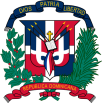 ADQUISICIÓN DE MATERIALES DE FERRETERÍA Y REFRIGERACIÓN PARA SER UTILIZADOS EN LAS DIFERENTES DEPENDENCIAS DE ESTE MINISTERIO DE INTERIOR Y POLICÍA.nombre del oferente:        ………………nombre y apellido…………………………………… en calidad de ……………………………………………….., debidamente autorizado para actuar en nombre y representación de (poner aquí nombre del Oferente y sello de la compañía, si procede)Firma ___________________________________ITEM NO.DESCRIPCIÓN DEL BIEN, SERVICIO U OBRAUNIDAD DE MEDIDACANTIDADPRECIO UNITARIOITBISPRECIO UNITARIO FINAL1ABANICOS UNIVERSALES PARA NEVERA NOFRO 110VUNIDADES42AIRE ACONDICIONADO DE 18,000 BTU 220V, NORMAL SPLITUNIDADES13ANTORCHA DE MAPP GAS DE DOBLE BOCAUNIDADES14VASCOCERL PARA TUBERIAS DE 1/2 ESTÁNDARUNIDADES105VASCOCEL PARA TUBERIAS DE 5/8 ESTÁNDARUNIDADES106VASCOCEL PARA TUBERIAS DE 7/8 ESTÁNDARUNIDADES167CAPACITOR DE 10 MFD DE MARCHA UNIDADES128CAPACITOR DE 2 MFD DE MARCHAUNIDADES129CAPACITOR DE 3 MFD DE MARCHAUNIDADES1210CAPACITOR DE 35 MFD DE MARCHAUNIDADES1211CAPACITOR DE 40 MFD DE MARCHAUNIDADES1212CAPACITOR DE 45 MFD DE MARCHAUNIDADES1713CAPACITOR DE 5 MFD DE MARCHAUNIDADES1214CAPACITORES DE 55 MFDUNIDADES1715CAPILAR 031 COBREUNIDADES116CEMENTO BLANCOLIBRA3017CINTA COLOR NEGRA DE 3 PULGADAS PARA AIRE ACONDICIONADOUNIDADES718CINTA DUTEY DIAMETRO 3 PULGADASUNIDADES619CODOS DE 7/8 COBREUNIDADES520COMPRESOR DE 1 TONELADA 220V MONOF. ROTATIVOUNIDADES121COMPRESORES DE 1,5 TONELADAS 110V MONOF. ROTATIVO UNIDADES222COMPRESORES DE 1/12 AVO DE TONELADAS 110V MONOFASICOUNIDADES323COMPRESORES DE 1/6 AVO DE TONELADAS 110V MONOFASICOUNIDADES324COMPRESORES DE 10 TONELADAS CONVENCIONAL 3 FASESUNIDADES225COMPRESORES DE 2 TONELAS 220V MONOF. ROTATIVOUNIDADES226COMPRESORES DE 3 TONELADAS 220V MONOF. ROTATIVOUNIDADES227COMPRESORES DE 4 TONELADAS 220V MONOF. ROTATIVOUNIDADES328COMPRESORES DE 5 TONELADAS 220V MONOF. ROTATIVOUNIDADES529COMPRESORES DE 7,5 TONELADAS 3 FASES (TRIFASICO)UNIDADES230CONTACTARES DE 30 AMPERIOS 220V, COIL 24VUNIDADES831CONTACTARES DE 40 AMPERIOS COIL 24VUNIDADES832CONTACTARES DE 50 AMPEROS COIL 24VUNIDADES633CONTACTARES DE 60 AMPERIOS COIL 24VUNIDADES634FAN MOTOR  DE 1/2 220V A 1,075 RPMUNIDADES435FAN MOTOR DE 1/3 220V A 1,075 RPMUNIDADES436FAN MOTOR DE 1/5 HP 220V A 1,075 RPMUNIDADES237FAN MOTOR DE 1/6 220V A 1,075 RPMUNIDADES338FAN MOTOR DE 1/8 DE DOBLE EJE 220V A 1,350 A 1500 RPMUNIDADES339FAN MOTOR DE 3/4 HP 220V A 1,075 RPMUNIDADES240FAN MOTOR E 1/4 HP 220V A 1,075 RPMUNIDADES241FAN MOTOR PARA AIRE DE 18,000 BTU 220V A 1,075 RPMUNIDADES142FILTRO DE LINEA DE 3 TONELADAS SOLDABLE UNIDADES643FILTRO DE LINEA DE 5 TONELADAS SOLDABLEUNIDADES844FILTRO DE LINEA PARA AIRE DE 10 TONELADAS SOLDABLEUNIDADES645FILTRO SOLDABLE DE 3/8 PARA AIRE DE 5 TONELADA SOLDABLEUNIDADES146FILTRO SOLDABLE PARA NEVERA UNIDADES1247ROLLOS FIBRA VEGETALUNIDADES348ACEITE 134 PARA NEVERAGALONES249GALONES DE X12GALONES1250MANGUERA DE 100 PIE FINA 3/8 P. AGUA BUENA CALIDADUNIDADES251MAPP GASUNIDADES1552OVERLOAD DE 1/12 110VUNIDADES1253OVERLOAD DE 1/6 110V UNIDADES1254PENETRANTES 4 WDUNIDADES455RELAY DIABLITOS 110VUNIDADES1256TAPE 3M SUPER 33ROLLO3157TAIMER PARA NEVERA 110V UNIDADES858TIME DELAY 110VUNIDADES1259TANQUE DE FREON 134 DE 30 LIBRAS C/UUNIDADES260TANQUE DE REFIGERANTE FREON 22 DE 30 LIBRASUNIDADES1561TANQUE FREON 11 PARA LIMPIEZAUNIDADES162TERMOSTATO AMBIENTAL BUENA CALIDADUNIDADES1463TRANSFORMADORES DE 220 A 24 VOLTIOS UNIDADES1264TUBERIA DE COBRE DE 3/8 DE 50 PIES DE LARGOROLLOS365TUBERIA DE COBRE DE 5/8 DE 50 PIES DE LARGOROLLOS266TUBERIA DE COBRE DE 7/8 DE 50 PIES DE LARGOROLLOS367TUBERIAS DE COBRE DE 1/2 DE 50 PIES DE LARGOROLLOS268TUBERIAS DE COBRE DE 1/4 DE 50 PIES DE LARGOROLLOS269VALVULA DE ALTA PRESION STANDAR PARA AIRE ACONDICIONADOUNIDADES670VALVULA DE BAJA PRESION STANTAR PARA AIRE ACONDICIONADOUNIDADES671VALVULA DE SERVICIO DE 1/4UNIDADES1272VARILLA DE BROCE PARA SOLDADURAUNIDADES1073VARILLA DE PLATA PARA SOLDADURALIBRA11